به نام ایزد  دانا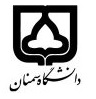                                                          (کاربرگ طرح درس)                   تاریخ بهروز رسانی: 15/09/1400دانشکده     علوم انسانی                                                                     نیمسال دوم سال تحصیلی 01-1400بودجهبندی درسwww.patoghu.comمقطع: کارشناسی ارشد         مقطع: کارشناسی ارشد         تعداد واحد: نظری2 تعداد واحد: نظری2 تعداد واحد: نظری2 فارسی: اختلالات رشد حرکتی فارسی: اختلالات رشد حرکتی نام درسپیشنیازها و همنیازها: نداردپیشنیازها و همنیازها: نداردپیشنیازها و همنیازها: نداردپیشنیازها و همنیازها: نداردLearning disordersLearning disordersLearning disordersنام درسشماره تلفن اتاق:شماره تلفن اتاق:شماره تلفن اتاق:شماره تلفن اتاق:شماره تلفن اتاق:مدرس/مدرسین: دکتر محمدعلی سالیانهمدرس/مدرسین: دکتر محمدعلی سالیانهمدرس/مدرسین: دکتر محمدعلی سالیانهمنزلگاه اینترنتی: http://.profile.semnan.ac.irمنزلگاه اینترنتی: http://.profile.semnan.ac.irمنزلگاه اینترنتی: http://.profile.semnan.ac.irمنزلگاه اینترنتی: http://.profile.semnan.ac.irمنزلگاه اینترنتی: http://.profile.semnan.ac.irپست الکترونیکی:  ma.salianeh@semnan.ac.ir   پست الکترونیکی:  ma.salianeh@semnan.ac.ir   پست الکترونیکی:  ma.salianeh@semnan.ac.ir   برنامه تدریس در هفته و شماره کلاس:برنامه تدریس در هفته و شماره کلاس:برنامه تدریس در هفته و شماره کلاس:برنامه تدریس در هفته و شماره کلاس:برنامه تدریس در هفته و شماره کلاس:برنامه تدریس در هفته و شماره کلاس:برنامه تدریس در هفته و شماره کلاس:برنامه تدریس در هفته و شماره کلاس:اهداف درس: آشنايي با اختلالات که منجر به فراموشی یا کاهش یادگیری میشونداهداف درس: آشنايي با اختلالات که منجر به فراموشی یا کاهش یادگیری میشونداهداف درس: آشنايي با اختلالات که منجر به فراموشی یا کاهش یادگیری میشونداهداف درس: آشنايي با اختلالات که منجر به فراموشی یا کاهش یادگیری میشونداهداف درس: آشنايي با اختلالات که منجر به فراموشی یا کاهش یادگیری میشونداهداف درس: آشنايي با اختلالات که منجر به فراموشی یا کاهش یادگیری میشونداهداف درس: آشنايي با اختلالات که منجر به فراموشی یا کاهش یادگیری میشونداهداف درس: آشنايي با اختلالات که منجر به فراموشی یا کاهش یادگیری میشوندامکانات آموزشی مورد نیاز: استفاده از  pdf  ، سامانه LMS  و صدا و تصویر            امکانات آموزشی مورد نیاز: استفاده از  pdf  ، سامانه LMS  و صدا و تصویر            امکانات آموزشی مورد نیاز: استفاده از  pdf  ، سامانه LMS  و صدا و تصویر            امکانات آموزشی مورد نیاز: استفاده از  pdf  ، سامانه LMS  و صدا و تصویر            امکانات آموزشی مورد نیاز: استفاده از  pdf  ، سامانه LMS  و صدا و تصویر            امکانات آموزشی مورد نیاز: استفاده از  pdf  ، سامانه LMS  و صدا و تصویر            امکانات آموزشی مورد نیاز: استفاده از  pdf  ، سامانه LMS  و صدا و تصویر            امکانات آموزشی مورد نیاز: استفاده از  pdf  ، سامانه LMS  و صدا و تصویر            امتحان پایانترمامتحان میانترمامتحان میانترمارزشیابی مستمر(کوئیز)ارزشیابی مستمر(کوئیز)فعالیتهای کلاسی و آموزشینحوه ارزشیابینحوه ارزشیابیتا 25 درصد25 درصد25 درصددرصد 25درصد 25از 25 درصددرصد نمرهدرصد نمرهعصب شناسی حرکت انسان نویسنده چالز لئونارد، پونه مختارطبقه بندي و تشخيص اختلالات روانشناختي تاليف سوزان كيوعصب شناسی حرکت انسان نویسنده چالز لئونارد، پونه مختارطبقه بندي و تشخيص اختلالات روانشناختي تاليف سوزان كيوعصب شناسی حرکت انسان نویسنده چالز لئونارد، پونه مختارطبقه بندي و تشخيص اختلالات روانشناختي تاليف سوزان كيوعصب شناسی حرکت انسان نویسنده چالز لئونارد، پونه مختارطبقه بندي و تشخيص اختلالات روانشناختي تاليف سوزان كيوعصب شناسی حرکت انسان نویسنده چالز لئونارد، پونه مختارطبقه بندي و تشخيص اختلالات روانشناختي تاليف سوزان كيوعصب شناسی حرکت انسان نویسنده چالز لئونارد، پونه مختارطبقه بندي و تشخيص اختلالات روانشناختي تاليف سوزان كيومنابع و مآخذ درسمنابع و مآخذ درستوضیحاتمبحثهفته آشنایی با پیشینه اختلال و نحوه درمان آن در گذشته1عصر جديد و  شیوه طبقه بندی بيماري رواني  2نگاهی به  مبانی طبّ سنّتی  ایران3آشنایی با عناصر، مزاج ها، خـــلـــط و روح، مزاج های انسانی و انواع اعراض نفسانی4آشنایی با نظریه های بیولوژیك در مورد اختلال5امتحان میان ترم از مباحث تدریس شده. بررسی فلسفه شکل گیری علوم شناختی و  آشنایی با عملکرد‌های شناختی6تعریف، Syndrome Delirium. اپیدمولوژی در ایران و سایر کشورها، دلایل پاتولوژی، 7مکانیسم احتمالی نروترنسمیترها آن در CNS و نقش فعالیت بدنی در کنترل یا درمان آن8تعریف، خِرَدسودگی یا دمانس (Dementia)  بررسی دلایل و انواع آن9تعریف،(Developmental coordination disorder)اپیدمولوژی،دلایل پاتولوژی، 10مکانیسم احتمالی نروترنسمیترها آن در CNS و نقش فعالیت بدنی در کنترل یا درمان آن11آزمون میان ترم از مباحث تدریس شده :     معرفی Autism disorder ، اپیدمولوژی در ایران و سایر کشورها،12دلایل پاتولوژی، مکانیسم احتمالی نروترنسمیترها آن در CNS و نقش فعالیت بدنی در کنترل یا درمان آن 13معرفی اختلالات فراگير رشد (Pervasive Developmental Disorder) اپیدمولوژی در ایران و سایر کشورها،14معرفی TBI  دلایل آسیب های ورزشی و تصادفات، دتغییرات مکانیسم احتمالی نروترنسمیترها، 15روش های درمانی متعارف و نقش فعالیت بدنی در کنترل یا درمان TBI16آزمون میان ترم از مباحث تدریس شده بررسی و نحوه عملکرد ویتامین هایی که نقش نروترنسمیتری در CNS را17ادامه بررسی و نحوه عملکرد ویتامین هایی که نقش نروترنسمیتری در CNS را جهت درمان یا کنترل فراموشی دارند.18